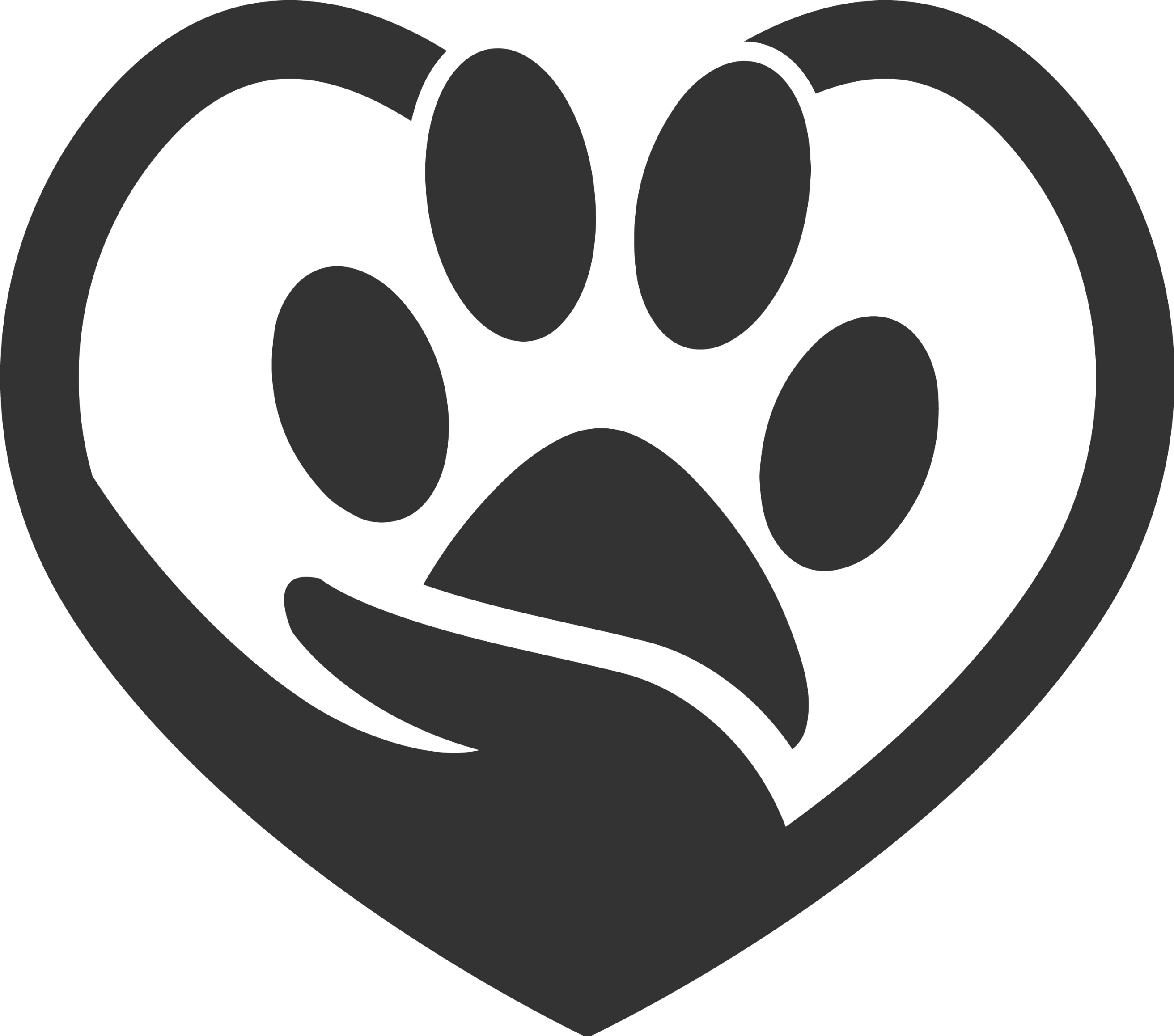 Helping Paws RescueShane & Cassandra Cozzolino(805) 835-3949helpingpawsrescuemx@gmail.com    New Pet Care SheetFood:		For Cats; Kirkland Maintenance Cat (Free Fed)		For Kittens; 50/50 mix of Tuna and Kirkland Maintenance Cat (Free Fed)		For Adult Dogs; Kirkland Natures Domain Any Flavor		For Puppies; Kirkland Natures Domain PuppyYour new pet is currently eating _________________________ a cup 2 times a day.Bedding:	Crate (most our animals are crate trained)		Light Blanket		Supportive Foam (for large or senior dogs)Toys:		Puppies: Rope Toys, Old Socks, Plush Toys, Synthetic Bones		Adults: See Above plus squeaker toys if in only dog household, Frisbees, Tennis Balls		Cats: Catnip, Ribbons, Balls, CardboardWater:  	Your pet should have access to water 24/7 unless they are having an issue overconsuming or puppies who have water held for bedtime.Leash & Collar:	For puppies we use a simple flat collar or harness.  As your dog grows these are some of the collars we recommend to curb different behaviors:		Pulling: Haltee Harness or a No-Pull Harness		Escaping Collar: Chain Collar		Keep in mind, no tool replaces training.  Petco offers affordable basic training.  If you need more specialized training contact us for a recommendation to our trainer.